Publicado en Barcelona el 24/03/2020 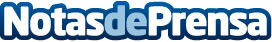 Una empresa crea una plataforma de voluntariado para ayudar a personas vulnerables por el Covid 19 Una empresa catalana, casasdepueblo.net, dedicada a comercializar propiedades inmobiliarias en el mundo rural, ha creado una plataforma www.solidarioscovid19.com para que tanto voluntarios como personas que necesitan ayuda debido al confinamiento,  puedan ponerse en contacto mutuamenteDatos de contacto:Casas de pueblo 932380328Nota de prensa publicada en: https://www.notasdeprensa.es/una-empresa-crea-una-plataforma-de Categorias: Nacional Sociedad Cataluña E-Commerce Restauración Solidaridad y cooperación http://www.notasdeprensa.es